проєкт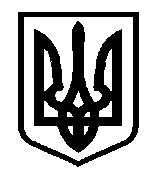 У К Р А Ї Н АДОНЕЦЬКА ОБЛАСТЬКРАМАТОРСЬКА РАЙОННА РАДАР І Ш Е Н Н Явід ____________№_________Про затвердження передавального актубалансових рахунків, матеріальних цінностейта активів Костянтинівськоїрайонної радиКраматорській районній радіРозглянувши поданий комісією з реорганізації Костянтинівської районної ради передавальний акт балансових рахунків, матеріальних цінностей та активів, керуючись Законом України «Про внесення змін до деяких законів України щодо впорядкування окремих питань організації та діяльності органів місцевого самоврядування і районних державних адміністрацій» від 17.11.2020 № 1009,пунктом 20 частини 1 статті 43, статтею 60 Закону України «Про місцеве самоврядування в Україні», Законом України «Про державну реєстрацію юридичних осіб, фізичних осіб - підприємців та громадських формувань» (зі змінами та доповненнями), статтями 104, 106,107 Цивільного кодексу України, враховуючи рішення Краматорської районної ради від 18.12.2020 №8/1-12 «Про початок реорганізації Костянтинівської районної ради, Олександрівської районної ради, Слов’янської районної ради шляхом злиття у Краматорську районну раду», Краматорська районна рада, - ВИРІШИЛА:1. Затвердити передавальний акт балансових рахунків, матеріальних цінностей та активів Костянтинівської районної ради Краматорській районній раді (додається).2. Контроль за виконанням цього рішення покласти на постійну комісію з питань житлово-комунального господарства, приватизації і комунальної власності, архітектури та будівництва (Спаситель).Голова районної ради 								С.В.МоховикЗАТВЕРДЖЕНО:рішення районної ради від __________ № ______ПЕРЕДАВАЛЬНИЙ АКТ БАЛАНСОВИХ РАХУНКІВ, МАТЕРІАЛЬНИХ ЦІННОСТЕЙ ТА АКТИВІВКостянтинівської районної ради до правонаступника - Краматорської районної ради Ми, що підписалися нижче, комісія з реорганізації Костянтинівської районної ради, створена рішенням Краматорської районної ради від 18.12.2020 №8/1-12 «Про початок реорганізації Костянтинівської районної ради, Олександрівської районної ради, Слов’янської районної ради шляхом злиття у Краматорську районну раду:Голова комісії:Большаков Роман Олександрович – заступник голови Краматорської районної ради. Члени комісії: Дубінін Олександр Васильович – депутат Краматорської районної ради, директор Костянтинівської автомобільної школи Товариства Сприяння Обороні України;Панченко Олег Анатолійович – депутат Краматорської районної ради, директор ДЗ «Науково-практичний медичний реабілітаційно-діагностичний центр МОЗ України»;Машкіна Олена Олександрівна – головний спеціаліст відділу фінансово-господарського забезпечення Костянтинівської районної ради;Плахотнік Олена Анатоліївна – головний спеціаліст відділу організаційно-правового забезпечення діяльності Костянтинівської районної ради;Тарасенко Наталія Валеріївна – керуючий справами виконавчого апарату Костянтинівської районної ради;Шут Наталія Анатоліївна – завідувач господарства Костянтинівської районної ради.Керуючись статтею 107 Цивільного кодексу України, склали цей акт про те, що всі зобов’язання Костянтинівської районної ради перед кредиторами, усі права та обов’язки, а також всі активи і пасиви Костянтинівської районної ради шляхом приєднання переходять до правонаступника – Краматорської районної ради, а саме:- Білокузьминівська загальноосвітня школа I-III ступенів Костянтинівської районної ради Донецької області (код ЄДРПОУ 25703441,  юридична адреса: 85130, Донецька обл., Костянтинівський район, с. Білокузьминівка,  вул. Садова,62);	- Іванопільська спеціалізована школа І-ІІІ ступенів Костянтинівської районної ради Донецької області (код ЄДРПОУ 25703435, юридична адреса: 85160, Донецька обл., Костянтинівський район, с. Іванопілля, вул. Садова,34-Б);	- Марківська загальноосвітня школи І-ІІІ ступенів Костянтинівської районної ради Донецької області (код ЄДРПОУ 25708208, юридична адреса: 85132, Донецька обл., Костянтинівський район, с. Маркове, вул. Молодогвардійців, 93);	- Новодмитрівський  навчально-виховний  комплекс Костянтинівської районної ради Донецької області (код ЄДРПОУ 25109138, юридична адреса: 85135, Донецька обл., Костянтинівський район, с-ще Новодмитрівка,  вул. Севастопольська, 1);	-Кіндратівська спеціалізована школа І-ІІІ ступенів з поглибленим вивченням інформатики та програмування Костянтинівської районної ради Костянтинівського району Донецької області (код ЄДРПОУ 25703501,  юридична адреса: 85133, Донецька область, Костянтинівський район, с.Кіндратвка, вул.Заборського,101);	- Софіївський навчально-виховний комплекс Костянтинівської районної ради Донецької області (код ЄДРПОУ 25703493, юридична адреса: 85171, Донецька обл., Костянтинівський район, с. Софіївка, вул.Центральна);	- Торський навчально-виховний комплекс Костянтинівської районної ради Донецької області (код ЄДРПОУ 25708148, юридична адреса: 85170, Донецька обл., Костянтинівський район, с.Торське, вул. Ювілейна, 27);	- Заклад дошкільної освіти Костянтинівської районної ради Донецької області в селі Куртівка (код ЄДРПОУ 25708198, юридична адреса: 85133, Донецька обл., Костянтинівський район, с.Куртівка, вул. Ударників п’ятирічки).Крім того, до правонаступника – Краматорської районної ради  передаються основні засоби (додаток 1,2).   Комісією з реорганізації юридичної особи вчинено всі передбаченізаконодавством дії стосовно порядку реорганізації юридичної особи – Костянтинівської районної ради.
Голова комісії :___________________Р.О. БольшаковЧлени комісії: ___________________О.В. Дубінін___________________О.А. Панченко___________________О.О. Машкіна ___________________О.А. Плахотнік___________________Н.В. Тарасенко ___________________Н.А.Шут